TUTORIAL – PROCEDIMENTO SYSPREP NOS NOTEBOOKS POSITIVOOBSERVAÇÕES:- ESSE PROCEDIMENTO SÓ É POSSÍVEL SER REALIZADO SE FOR FEITO COM UM USUÁRIO COM PRIVILÉGIOS ADMINISTRATIVOS; EXEMPLO: USUÁRIO .\SUPORTE- ESTE TUTORIAL DEVE SER UTILIZADO APENAS EM CASOS QUE A ESCOLA TENHA CONFIGURADO ERRONEAMENTE UM NOTEBOOK DA POSITIVO;- CONFIGURE SEMPRE OS NOTEBOOKS POSITIVO NO DOMÍNIO PEDAGÓGICO (eXXXXXXw10@professor.educacao.sp.gov.br);- CASO HAJA ALGUM ERRO OU DÚVIDA, ENTRE EM CONTATO COM O NIT PARA QUE POSSAMOS AUXILIAR NO PROCEDIMENTO;PASSO A PASSO:- Use o comando EXECUTAR (WINDOWS + R) e digite SYSPREP e depois clique em OK;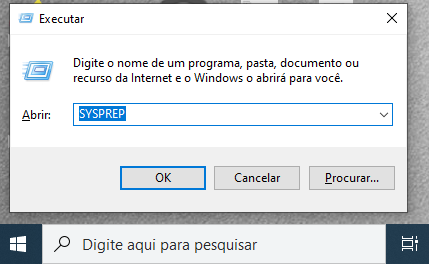 - Feito o passo anterior, clique duas vezes na aplicação “sysprep”;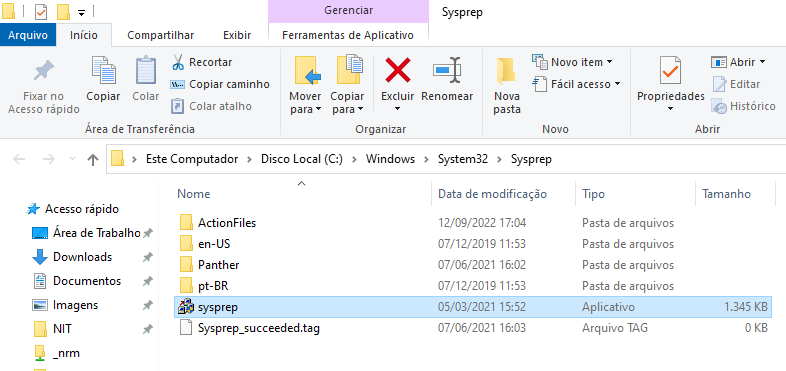 - Após clicar na aplicação, uma tela será aberta, clique apenas em OK e aguarde o notebook reiniciar;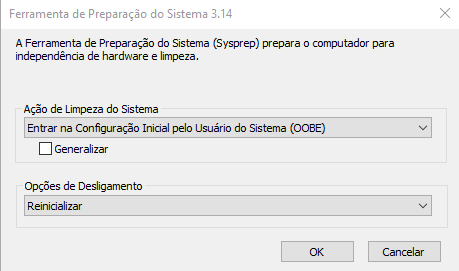 - Após o notebook reiniciar, ele irá solicitar a configuração inicial do Windows novamente, configure de acordo com o padrão, coloque para uso de uma organização com o domínio pedagógico (e-mail e senha pedagógicos da escola) e a imagem do Windows estará novamente restaurada e configurada para uso dos alunos;